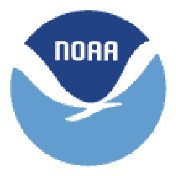 I certify that the information provided on this form is true, complete, and correct to the best of my knowledge, and made in good faith.  Making a false statement on this form is punishable by law 18 U.S.C. 1001.OMB No. 0648-XXXX; Expires DATE.WARNING STATEMENT:  A false statement on this form is punishable by permit sanctions (revocation, suspension, or modification) under 15 CFR Part 904, a civil penalty up to $100,000 under 16 USC 1858, and/or criminal penalties including, but not limited to, fines or imprisonment or both under 18 USC 1001.PRIVACY ACT STATEMENT: Some of the information collection described above is confidential under section 402(b) of the Magnuson-Stevens Act and under NOAA Administrative Order 216-100, Protection of Confidential Fisheries Statistics. Business phone number, fax number, and email, and the names of individuals listed as contacts are not released to the public. The information collected is part of a Privacy Act System of Records, COMMERCE/NOAA #6, Fishermen’s Statistical Data. PRA STATEMENT: Public reporting burden for this collection of information is estimated to average 10 min per response, including the time for reviewing the instructions and completing and reviewing the collection of information.  Send comments regarding this burden estimate or any other suggestions for reducing this burden to NOAA/National Marine Fisheries Service, West Coast Region, Attn: Program Manager, Sustainable Fisheries Division, 7600 Sand Point Way NE, Seattle, WA 98115. Notwithstanding any other provisions of the law, no person is required to respond to, nor shall any person be subjected to a penalty for failure to comply with, a collection of information subject to the requirements of the Paperwork Reduction Act, unless that collection of information displays a currently valid OMB Control Number.Vessel Name _________________________ Vessel Name _________________________ Vessel Name _________________________ Vessel Name _________________________ Vessel Name _________________________ Vessel Name _________________________ Vessel Name _________________________ Departure:       Date   _______________        Time ____________    Departure:       Date   _______________        Time ____________    Departure:       Date   _______________        Time ____________    Departure:       Date   _______________        Time ____________    Departure:       Date   _______________        Time ____________    Departure:       Date   _______________        Time ____________    Departure:       Date   _______________        Time ____________    Departure:       Date   _______________        Time ____________    Departure:       Date   _______________        Time ____________    Port __________________ Port __________________ Port __________________ Port __________________ Port __________________ WOC Logbook Page # _________________ WOC Logbook Page # _________________ WOC Logbook Page # _________________ WOC Logbook Page # _________________ WOC Logbook Page # _________________ WOC Logbook Page # _________________ WOC Logbook Page # _________________ Return:  	Date   _______________     	Time ____________    Return:  	Date   _______________     	Time ____________    Return:  	Date   _______________     	Time ____________    Return:  	Date   _______________     	Time ____________    Return:  	Date   _______________     	Time ____________    Return:  	Date   _______________     	Time ____________    Return:  	Date   _______________     	Time ____________    Return:  	Date   _______________     	Time ____________    Return:  	Date   _______________     	Time ____________    Port __________________ Port __________________ Port __________________ Port __________________ Port __________________ DATE (mo/day) SET TIME CODEND CAPACITY (pounds)DISCARDED—Estimated pounds discarded each tow, enter the 4 letter code from the species list providedDISCARDED—Estimated pounds discarded each tow, enter the 4 letter code from the species list providedDISCARDED—Estimated pounds discarded each tow, enter the 4 letter code from the species list providedDISCARDED—Estimated pounds discarded each tow, enter the 4 letter code from the species list providedDISCARDED—Estimated pounds discarded each tow, enter the 4 letter code from the species list providedDISCARDED—Estimated pounds discarded each tow, enter the 4 letter code from the species list providedDISCARDED—Estimated pounds discarded each tow, enter the 4 letter code from the species list providedDISCARDED—Estimated pounds discarded each tow, enter the 4 letter code from the species list providedDISCARDED—Estimated pounds discarded each tow, enter the 4 letter code from the species list providedDISCARDED—Estimated pounds discarded each tow, enter the 4 letter code from the species list providedDISCARDED—Estimated pounds discarded each tow, enter the 4 letter code from the species list providedRETAINED — Priority Species RETAINED — Priority Species RETAINED — Priority Species RETAINED — Priority Species RETAINED — Priority Species RETAINED — Priority Species RETAINED — Priority Species DATE (mo/day) SET TIME CODEND CAPACITY (pounds)PHLB BOTH REQUIRED  BOTH REQUIRED  CNRY CWCD BCAC YEYE YEYE Pounds(Required) Pounds Pounds Count Count Count Pounds(Required) Pounds Pounds Count Count Count Pounds(Required) Pounds Pounds Count Count Count Pounds(Required) Pounds Pounds Count Count Count Pounds(Required) Pounds Pounds Count Count Count Pounds(Required) Pounds Pounds Count Count Count Pounds(Required) Pounds Pounds Count Count Count Pounds(Required) Pounds Pounds Count Count Count Pounds(Required) Pounds Pounds Count Count Count Operator NameOperator SignatureDate Signed